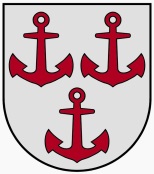 LATVIJAS  REPUBLIKASALACGRĪVAS NOVADA DOMEReģ.Nr.90000059796, Smilšu ielā 9, Salacgrīvā, Salacgrīvas novadā, LV – 4033, tālrunis sekretārei: 64 071 973; : 64 071 993; e-pasts: dome@salacgriva.lvSalacgrīvāAPSTIPRINĀTIar Salacgrīvas novada domes 2018.gada 18.jūlija  lēmumu Nr.244(protokols Nr.8; 2.§)SAISTOŠIE NOTEIKUMI2018.gada 18.jūlijā										Nr.11“Grozījumi Salacgrīvas novada domes 2014. gada 21.maija saistošajos noteikumosNr.5 „Mājas (istabas) dzīvnieku reģistrācijas, uzskaites, turēšanas un izķeršanas kārtība Salacgrīvas novadā” apstiprināšanu
Izdoti saskaņā ar likuma „Par pašvaldībām” 
43.panta pirmās daļas 10.punktu, 
Dzīvnieku aizsardzības likuma 8.panta trešo un ceturto daļu, 
Ministru kabineta 2011.gada 21.jūnija noteikumu Nr.491 “Mājas (istabas) dzīvnieku reģistrācijas kārtība” 3.punktu, Ministru kabineta 2006.gada 4.aprīļa noteikumu Nr.266 
„Labturības prasības mājas (istabas) dzīvnieku turēšanai, 
tirdzniecībai un demonstrēšanai publiskās izstādēs, 
kā arī suņa apmācībai” 13.punktuIzdarīt Salacgrīvas novada domes 2014.gada 21.maija saistošajos noteikumos Nr.5 “Mājas (istabas) dzīvnieku reģistrācijas, uzskaites, turēšanas un izķeršanas kārtība Salacgrīvas novadā” (turpmāk tekstā – noteikumi) šādus grozījumus: Izslēgt noteikumu 5.punktu.Izteikt noteikumu 6.punktu šādā redakcijā: “6. Par Mājas dzīvnieka (suņa) turēšanu Salacgrīvas novada administratīvajā teritorijā ir jāmaksā ikgadējā pašvaldības nodeva saskaņā ar Salacgrīvas novada domes saistošajiem noteikumiem par Salacgrīvas novada pašvaldības nodevām. Ja sunim nav reģistrācijas pazīšanās zīme, pēc nodevas nomaksas Mājas dzīvnieka (suņa) īpašniekam (turētājam) tiek izsniegta bezmaksas Reģistrācijas pazīšanās zīme.”.Izteikt noteikumu 8.1.apakšpunktu šādā redakcijā:“8.1.normatīvajos aktos noteiktajā kārtībā reģistrēt Mājas dzīvnieku datubāzē un nomaksāt ikgadējo pašvaldības noteikto nodevu par suņu turēšanu;”.Salacgrīvas novada domes	priekšsēdētājs								Dagnis Straubergs141516